Běh kolem Orlíku 27.5.2023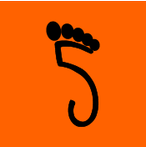 Trailový běžecký závod v okolí Humpolce. Trasa 10km s převýšením 245m převážně lesem, kolem židovského hřbitova, zříceniny hradu Orlík a štoly, kde se dolovalo zlato. Závod je součástí poháru Triatlet Humpolecka.Dětské závody na tratích 100 – 1500 m v okolí zázemí závodu. Start a cíl závodu je na hřišti Házené v Humpolci.V areálu je k dispozici zázemí k převléknutí, toalety, stánek s občerstvením.Registrace: On-line zde na https://www.behorlik.cz/  do 25.5.2023 24:00 hod. (startovné 150,-Kč)Na místě v den závodu (startovné 200,-Kč) – nejpozději 15min před startem kategorieDětské závody (100 - 1500m) startovné zdarmaŽádáme o včasnou registraci přes webové stránky včetně dětí, které se budou závodu účastnit. Pomůže to rychlejšímu odbavení při rozdávání startovních čísel v den závodu.Odměny:Dětské kategorie – pro každého účastníka balíček + ceny pro tři nejrychlejšíHlavní závod -  pro tři nejrychlejší v každé kategorii věcné ceny od partnerů akce. Každý účastník dostane drobný dárek s logem závodu.Speciální odměna za překonání traťového rekordu na 10km. Aktuální rekordy trati: muži: 39:48min – Jaroslav Vítek (2019), ženy: 43:04min – Petra Kotlíková (2022)Partneři akce:Město Humpolec, pivovar Bernard, Petra Plast, ZŠ Hradská, Lion Products, Medou z.s.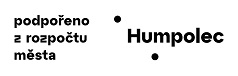 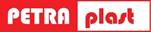 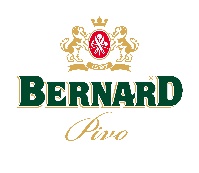 Dobročinná akce:V rámci spolupráce MEDOU z.s. bude věnováno minimálně 20,-Kč z každého vybraného startovného na transparentní účet Centra denních služeb MEDOU z.s., Humpolec.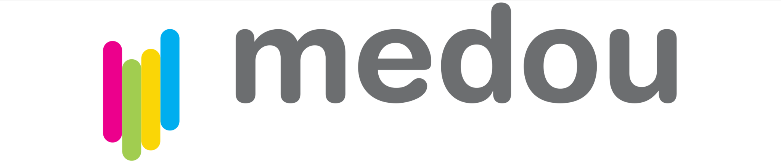 Běh kolem Orlíku 27.5.2023Časový program:10:00 hod – Žáci 100 m (start a cíl na hřišti házené)10:05 hod – Žákyně 100 m (start a cíl na hřišti házené)
10:10 hod – Žáci, žákyně 400 m (společný start v parku, cíl na hřišti házené)
10:20 hod – Dorostenci/kyně 1500 m (společný start na hřišti, cíl na hřišti)10:40 hod - Vyhlášení vítězů na 100m, 400m a 1500m11:15 hod – Hlavní závod 10 km13:00 hod - Vyhlášení vítězů na 10km v jednotlivých kategoriíKategorie do 18 let:Kategorie pro hlavní závod na 10km:KategorieRok narozeníPohlavíDélka tratěM062017 a mladšíchlapec100mZ062017 a mladšídívka100mM092014 – 2016chlapec400mZ092014 – 2016dívka400mM112012 – 2013chlapec1500mZ112012 – 2013dívka1500mM132010 – 2011chlapec 1500mZ132010 – 2011dívka1500mM152008 – 2009chlapec1500mZ152008 – 2009dívka1500mM172006 – 2007chlapec1500mZ172006 - 2007chlapec1500mKategorieRok narozeníPohlavíDélka tratěM201994 a mladšímuž10kmZ201994 a mladšížena10kmM301993 – 1984muž10kmZ301993 – 1984žena10kmM401983 – 1974muž10kmZ401983 – 1974žena10kmM501973 – 1964muž10kmZ501973 – 1964žena10kmM60+1963 a zkušenějšímuž10kmZ60+1963 a zkušenějšížena10km